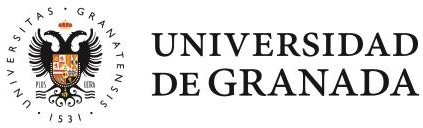 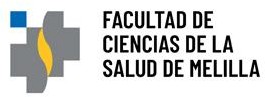 ANEXO IV: DECLARACIÓN ÉTICAEl/La estudiante……………………………………………………………………………………………………………………………………con DNI……………………………………..declara explícitamente que el trabajo titulado……………………………………………………………………………………………………………………………………………………………………………………………….…………………………………………………………………………………………………………………………………………………………….,presentado como Trabajo Fin de Grado (TFG) de la titulación de Grado en…………………………………………. correspondiente al  curso académico 20………/20……… cumple las exigencias éticas aprobadas por la Comisión de Docencia  de la Facultad de Ciencias de la Salud, que se desglosan a continuación:El/La estudiante es consciente de que en el caso de no incluir la documentación necesaria en cada caso (Permiso del Comité de Ética de Investigación de la institución implicada, y modelo de consentimiento informado), este no podrá presentar y defender su TFG.Fecha…………………………………………………Firmado………………………………………………FACULTAD DE CIENCIAS DE LA SALUD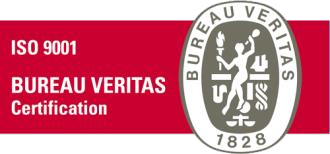 C/ Santander, n.º 1 CP: 52071 Melilla | Tels.: +34 952 698 839e-mail coordinación G. Enfermería: coordinaciondetitulo.ccs.melilla@ugr.es e-mail coordinación G. Fisioterapia: coordfisiomelilla@ugr.es http://cienciassaludmelilla.ugr.es/Marque con una X la opción correspondienteMarque con una X la opción correspondienteSe ha incluido el permiso del Comité de Ética de Investigación, u organismo análogo, de la institución en la que el alumno vaya a recoger los datos para la elaboración de su TFG. Así como el modelo de consentimiento informado que se ha pedido firmar a los participantes.No es necesario incluir el permiso del Comité de Ética  debido a que se trata de un trabajo de investigación secundaria o revisión bibliográfica/sistemática.No es necesario incluir el permiso del Comité de Ética ya que el trabajo no ha implicado recabar datos de población vulnerable (pacientes, familiares, niños, ancianos, etc.) y se ha realizado con población general sana. En este caso se adjunta modelo de consentimiento informado.No es necesario incluir el permiso del Comité de Ética debido la recogida de datos se ha producido dentro del desarrollo normal de la asistencia y los instrumentos o herramientas de evaluación han estado integradas en las herramientas habituales que empleen los profesionales de la institución implicada (por ejemplo, Planes de cuidados)No es necesario incluir el permiso del Comité de Ética porque se trata de un trabajo de emprendimiento incluido dentro de un programa específico de desarrollo de TFG puesto en marcha por la Universidad de Granada.